Подборка пальчиковых игр в соответствии с перспективным лексико-тематическим планом на учебный 2017-2018 год.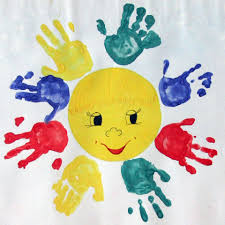 Воспитатель: Воронина Н.В.ОГЛАВЛЕНИЕ.       Осень………………………………………………………………………………………………………………………….....3Сентябрь……………………………………………………………………………............................................................5Мой любимый детский сад. Наша группа………………………………………..............................................................5Что нам осень принесла. Фрукты…………………………………………………………………....................................5Октябрь……………………………………………………………………………………………………………………..7Что нам осень принесла. Овощи………………………………………………….............................................................7Что нам осень принесла. Грибы. Ягоды………………………………………………………………………………….8Что люди носят. Одежда. Обувь. Головные уборы………………………………...........................................................8Ноябрь……………………………………………………………………………………………………………………..11Домашние птицы…………………………………………………………………………………………………………11Домашние обитатели. Животные и их детёныши………………………………...........................................................13Дикие животные. Лесные звери готовятся к зиме………………………………...........................................................16Зима……………………………………………………………………….................................................................................19Декабрь……………………………………………………………………………………………………………………20Зима пришла………………………………………………………………………………………....................................19Мой тёплый дом. Моя семья……………………………………………………………………………………………..20Ждём гостей. Посуда……………………………………………………………………………………………………..22Ёлка в гости к нам пришла……………………………………………………………………………………………….23Январь……………………………………………………………………………………………………………………..24Зимние каникулы…………………………………………………………………………………………………………24Мы гуляем зимой на участке. Зимние забавы…………………………………………………………………………..25Птицы нашего участка. Птичья зимовка………………………………………………………………………………..26Февраль……………………………………………………………………………………………………………………28Комнатные растения. Мы помощники………………………………………………………….....................................28Вещи вокруг нас. Мебель…………………………………………………………...........................................................29Машины спешат на помощь. Транспорт…………………………………………..........................................................30Хоть мой папа – не герой, но защитник папа мой………………………………...........................................................32Весна…………………………………………………………………………………………………………………………...33Март………………………………………………………………………………………………… ……………………33Кого разбудило солнышко. Весна……………………………………………………………………………………….33Моя мамочка родная. Помогаю маме……………………………………………………………...................................34Игрушки…………………………………………………………………………………………………………………...35Апрель……………………………………………………………………………………………………………………..36Какие бывают рыбы?..........................................................................................................................................................36Космическое путешествие……………………………………………………………………………………………….37Перелётные птицы………………………………………………………………………………………………………..38Май………………………………………………………………………………………………………………………...39Мой город. Город готовится к празднику………………………………………………………………………………39Мир и дружба людей. Мои друзья………………………………………………………………………………………39Животные жарких стран. В зоопарке……………………………………………………………………………………42Лето…………………………………………………………………………………………………………………………….44Я иду в магазин. Продукты питания…………………………………………………………………………………….44Здоровье и спорт. Кто помогает людям быть здоровым……………………………………………………………….45ОСЕНЬ.Осенние листья
Раз, два, три, четыре, пять,
Будем листья собирать. (сжимать и разжимать кулачки)
Листья берёзы,
Листья рябины,
Листики тополя,
Листья осины,
Листики дуба (загибать поочередно пальцы: большой, указательный, средний, безымянный, мизинец)
Мы соберём,
Маме осенний букет отнесём.Осень
Ветер северный подул, (подуть на пальцы)
Все листочки с липы сдул.(подуть на пальцы)
Полетели, закружились и на землю опустились. (ладони зигзагами плавно опустить на стол)
Дождик стал по ним стучать кап-кап-кап, кап-кап-кап(постучать пальцем по столу)
Град по ним заколотил, листья все насквозь пробил.(постучать кулачками по столу)
Листья все насквозь пробил, снег потом припорошил,(плавные движения вперед-назад кистями)
Одеялом их накрыл.(плотно прижать ладони к столу)Раскидала листья осень
Раскидала листья осень, (дети имитируют движение волн)
Разукрасила их кистью.(плавно двигают ладонями, имитируя рисование кистью)
Мы в осенний лес пойдем,(делают движения в виде шагов пальцами по столу)
Букет листьев соберем.(имитируют собирание листьев скрещиванием растопыренных пальцев)
Клена лист и лист осинки,
Дуба лист и лист калинки,
Рыжий рябиновый лист(делают руками движения, как будто пересчитывают листья в ладонях)
На тропинку прыгнул вниз.(хлопают в ладоши) Осень.Ветер по лесу лета  (Плавные, волнообразные движения ладонями)
Ветер листики считал:
Вот дубовый, (Загибают по одному пальчику на обеих руках)
Вот кленовый,
Вот рябиновый резной,
Вот с березки - золотой,
Вот последний лист с осинки (Спокойно укладывают ладони на колени)
Ветер бросил на тропинку.Осень, осень к нам пришла...Осень, осень к нам пришла,
Дождь и ветер принесла.         (Дети стучат пальцем левой руки по ладони правой)
Кап-кап-кап, кап-кап-кап,
Дождь и ветер принесла.Пожелтел зеленый сад,
Листья кружатся, летят.                  (Трут ладонью о ладонь)
Шу-шу-шу, шу-шу-шу,
Листья кружатся, летят.Песни птичек не слышны,
Подождем их до весны.         (Кисти рук накрест, движения кистями рук вверх-вниз)
Чик-чирик, чик-чирик,
Подождем их до весны.Поздняя осеньСолнышко греет уже еле-еле;Перелетные птицы на юг улетели;Голы деревья, пустынны поля,Первым снежком принакрылась земля. (Поочередно соединяют, начиная с больших, пальцы обеих рук (на каждую примету)).Река покрывается льдом в ноябре –(Руки сжимают в «замок».)Поздняя осень стоит на дворе. (Разводят руками перед собой.)Дождик.Закапали капли (постучать двумя пальцами каждой руки по столу)Идет дождь (постучать четырьмя пальцами)Он льет как из ведра! (стучим сильнее)Пошел град (косточками пальцев выбиваем дробь)Сверкает молния (шипящий звук, рисуем молнию пальцем в воздухе)Гремит гром! (барабаним кулаками или хлопаем в ладошки)Все быстро убегают домой (прячем руки за спину)А утром снова ярко светит солнце! (описываем руками большой круг)СЕНТЯБРЬ.Мой любимый детский сад. Наша группа.Наша группа
В нашей группе все друзья. (Ритмично стучат кулачками по столу,)
Самый младший — это я. (Разжимают пальчики поочередно )
Это Маша, (начиная с мизинца). 
Это Саша,
Это Юра,
Это Даша.
Дружба
Дружат в нашей группе (Хлопают в ладоши.)
Девочки и мальчики.
Мы с тобой подружим (Стучат кулачками друг об друга.)
Маленькие пальчики.
Раз, два, три, четыре, пять (Загибают пальчики поочередно, начиная с мизинца.)
Будем снова мы считать.
Раз, два, три, четыре, пять (Загибают пальчики поочередно, начиная с мизинца, на др. руке.) 
Мы закончили считать.Детский сад.Этот пальчик хочет спать. (поочередно загибать пальцы к ладошке начиная с мизинца. Затем большим пальцем )
Этот пальчик – прыг в кровать 
Этот пальчик прикорнул. (Касаться всех остальных - «будить»);
Этот пальчик уж заснул.
Тише, тише не шуми,
Пальчики не разбуди.
Встали пальчики. Ура! (с восклицанием «Ура!» - кулачки разжать, 
В детский сад идти пора. (широко расставив пальцы.)Что нам осень принесла. Фрукты.На базар ходили мы… (Соединение пальчиков, между которыми находится мячик, начиная с мизинцев; дети соединяют по одной паре пальцев на каждую стихотворную строку, при этом ладони не должны касаться друг друга)
На базар ходили мы,(дети соединяют мизинцы)
Много груш там и хурмы,(дети соединяют безымянные)
Есть лимоны, апельсины,(дети соединяют средние)
Дыни, сливы, мандарины,(дети соединяют указательные)
Но купили мы арбуз —(дети соединяют большие)
Это самый вкусный груз.(пальцы сжимают в кулак, большой отводят вверх)Пальчиковая игра "Варим мы компотФруктыКак у нашей ЗиныФрукты в корзине (Дети делают ладошки «корзиночкой»).Яблоки и груши,Чтоб ребята кушали,Персики и сливы –До чего красивы!Посмотрите на ранет! (Сгибают пальчики, начиная с мизинца)Вкуснее наших фруктов нет! (Гладят живот).Фруктовая ладошка.Этот пальчик – апельсин,Он, конечно, не один.Этот пальчик – слива,Вкусная, красивая.Этот пальчик – абрикос,Высоко на ветке рос.Этот пальчик – груша,Просит: «Ну-ка, скушай!»Этот пальчик – ананас, (Поочередно разгибают пальчики из кулачка, начиная с большого).Фрукт для вас и для нас. (Показывают ладошками вокруг и на себя).Фруктовая ладошка.
Этот пальчик - апельсин, (Поочерёдно разгибают пальчики из кулачка, начиная с большого.)
Он, конечно, не один,
Этот пальчик – слива,
Вкусная, красивая.
Этот пальчик – абрикос,
Высоко на ветке рос.
Этот пальчик – груша,
Просит: «Ну-ка, скушай!»
Этот пальчик – ананас, 
Фрукт для вас и для нас.( Показывают ладошками вокруг и на себя.)
Яблонька
У дороги яблонька стоит, (Руки сплести над головой, пальцы разжаты.)
На ветке яблочко висит. (Сложить запястья вместе).
Сильно ветку я потряс, (Руки над головой, движения вперед-назад.)
Вот и яблочко у нас. (Ладони перед грудью, имитируют, что держат яблоко.)
В сладко яблочко вопьюсь,
Ах, какой приятный вкус. (Соединить запястья, ладони развести.)ОКТЯБРЬ.Что нам осень принесла. Овощи.Овощи
Левая рука: Вырос у нас чесночок,(дети разминают указательный)
Перец, томат, кабачок,(дети разминают средний)
Тыква, капуста, картошка,(дети разминают безымянный)
Лук и немного горошка.(дети разминают мизинец)
Правая рука:
Овощи мы собирали.(дети разминают мизинец)
Ими друзей угощали,(дети разминают безымянный)
Квасили, ели, солили,(дети разминают средний)
С дачи домой увозили.(дети разминают указательный)
Прощай же на год,
Наш друг-огород.Репка
Тянут, тянут бабка с дедкой (разгибают большие пальцы)
Из земли большую репку. (разгибают указательные)
К ним пришла тут внучка,(разгибают средние)
Подбежала Жучка,(разгибают безымянные)
Кошка тоже потянула.(разгибают мизинцы)
Берут репку.
Хоть держалась крепко —
Вытянута репка!(поднимают руки вместе)Хозяйка однажды с базара пришла…
Хозяйка однажды с базара пришла,
Хозяйка с базара домой принесла:(«шагают» пальчиками по столу.)
Картошку, капусту, морковку,
Горох, петрушку и свеклу. (на каждое название загибают пальчик)
ОХ!(хлопок в ладоши)
Вот овощи спор завели на столе –
Кто лучше, вкусней и нужней на земле.(удары по столу кулачками и ладонями)
Картошка, капуста, морковка,
Горох, петрушка и свекла. (на каждое название загибают пальчик)
ОХ! (хлопок в ладоши)
Хозяйка тем временем ножик взяла
И ножиком этим крошить начала (стучат ребром ладони по столу)
Картошку, капусту, морковку,
Горох, петрушку и свеклу.(на каждое название загибают пальчик)
ОХ!(хлопок в ладоши)
Накрытые крышкой, в душном горшке
Кипели, кипели в крутом кипятке (стучат ребром ладони по столу)
Картошка, капуста, морковка,
Горох, петрушка и свекла.(на каждое название загибают пальчик)
ОХ! (хлопок в ладоши)
И суп овощной оказался неплох.Овощи.У девчушки ЗиночкиОвощи в корзиночке: (Дети делают ладошки «корзиночкой».)Вот пузатый кабачокПоложила на бочок,Перец и морковкуУложила ловко,Помидор и огурец.(Сгибают пальчики, начиная с большого.)Наша Зина – молодец! (Показывают большой палец.)Что нам осень принесла. Грибы и ягоды.Лесная ягода
(пальцы правой руки по очереди здороваются с пальцами левой, похлопывая друг друга кончиками)
Здравствуй, полянка большая!
Здравствуй, трава-мурава!
Здравствуй, ягодка лесная!
Ты поспела и вкусна.
Мы корзиночку несём,
Всю тебя мы соберём.Ягода
Раз, два, три, четыре, пять,(пальчики обеих рук здороваются, начиная с большого)
В лес идем мы погулять.(обе руки идут по столу)
За черникой,
За малиной,
За брусникой,
За калиной.
Землянику мы найдем(загибают пальчики, начиная с большого)
И братишке отнесем.Ягоды.Ягоды – это крыжовник,Клюква, черника, брусника,Малина, клубника, шиповник,Смородина и земляника.(Указательным пальцем одной руки пересчитывают, сгибая, пальцы на другой руке.)Запомнил ягоды я наконец.Что это значит? (Приподнимают плечи, удивляются).Я – молодец! (Большой палец вытягивают вперед)Грибы(Самомассаж подушечек пальцев зубными щетками
На каждую стихотворную строчку дети растирают подушечки одного пальца)Соберу грибы.Я корзину в лес беру,Там грибы я соберу.Удивляется мой друг:«Сколько здесь грибов вокруг!» (Показывает удивление, разводят руки в стороны.)Подосиновик, масленок,Подберезовик, опенок,Боровик, лисичка, груздь –Не играют в прятки пусть!Рыжики, волнушкиНайду я на опушке.Возвращаюсь я домой,Все грибы несу с собой. (Поочередно сгибают пальчики на обеих руках, начиная с мизинца правой руки.)А мухомор не понесу.Пусть останется в лесу! (Большой палец левой руки оставляют, грозят ему)Корзинка с ягодами.Вот корзина – так корзина! (изображают удивление, разводят руки в стороны) В ней крыжовник, (загибают пальцы, начиная с большого, одновременно на правой и левой руке)В ней малина.И лесная земляника, (делают приглашающий жест – движение руками на себя)И садовая клубника,Там брусника и черника!К нам ты в гости приходи – ка! Ягод, что найдем мы в ней,Нет полезней и вкусней! (поочередно ритмично ударяют  кулак об кулак и ладонь об ладонь)Что люди носят. Одежда. Обувь. Головные уборы.Рубашка.У рубашки два манжета, (Ребенок показывает манжеты на двух руках)Воротник  (Показывает воротник)И рукава, (Проводит ладонными по рукавам).И застежка есть, чтоб легче (Показывает застежку сверху вниз).Проходила голова.Пуговицы застегнем, (Имитирует движения).А потом гулять пойдем. (Марширует).Обувь.Раз, два, три, четыре, пятьБудем обувь мы считать:Раз – туфли, (Ребенок загибает пальцы на руке)Два – сапожки,Три ботинки,Четыре – босоножкиИ, конечно, тапки – пять.Ножкам надо отдыхать.Обновки.Танечка, бери иголку,Сошьем рубашку и футболку,Брюки, кофточку и платье,И оденем куклу Катю.(Показывают указательный палец правой руки – иголку. Вращают указательным пальцем вокруг каждого пальца левой руки. Повторяют другой рукой.).Магазин одежды. Открываем магази , (соединить ладони, круговые движения в противоположные стороны)Протираем пыль с витрин. (ладонь 1 руки массажирует тыльную сторону другой и наоборот)В магазин заходят люди, (подушечки 4 пальцев одной руки двигаются по тыльной стороне другой)Продавать одежду будем. (костяшки сжатых в кулак пальцев двигать вверх- вниз по ладони другой руки дети называют различную одеждуМагазин теперь закроем, (фаланги сжатых в кулак пальцев вращать по центру другой ладони)Каждый пальчик мы помоем. (массаж каждого пальца между фалангами указательного и среднего пальцев другой руки)Потрудились мы на «пять» (потираем ладони)Пальцы могут отдыхать. (поглаживаем каждый палец)Маша варежку надела:«Ой, куда я пальчик дела?Нету пальчика, пропал,В свой домишко не попал».( Сжать пальцы в кулачок.)Маша варежку сняла: (Все пальцы разжать, кроме большого).«Поглядите – ка, нашла! (Разогнуть большой палец.)Ищешь, ищешь и найдёшь,(Сжать пальцы в кулачок, отделить большой палец.)Здравствуй, пальчик, как живёшь?»Шапочки.В шапочках желтых мы стали цыплята, (Ребенок машет руками, как цыпленок крылышками)В шапочках белых мы стали зайчата, (Показывает заячьи ушки)В шапочках красных мы стали грибочки, (Соединяет руки над головой.)В шапочках черных – черника на кочках, (Присаживается на корточки.)В шапочках синих дождинками стали( Встает, ставит руки на поя)с.И по дорожкам легко поскакали. (Прыгает вперед на двух ногах).Как у нашей кошки.Как у нашей кошки	 (Загибают по одному пальчику, начиная с больших)На ногах сапожки.	(на обеих руках на каждое название обуви.)Как у нашей свинки	На ногах ботинки.	Как у пса на лапках	Голубые тапки.	А козленок маленький	Надевает валенки.	А сыночек Вовка —	Новые кроссовки.	Вот так. Вот так.(Ритмично выполняют хлопки ладонями и удары кулачками.)Новые кроссовки.	Не плачь, куколка моя.Не плачь, куколка моя, остаешься ты одна.Не могу с тобой играть,Нужно мне перестирать:Твои платья и носки, твои юбки и чулки,Свитер, варежки, жакет,Шапочку, цветной берет.Я налью воды чуток,В таз насыплю порошок.Пену снежную взобью, постираю и пойду.Пока светит солнышко,Натяну веревочку.К ней одежду прикреплю,Ветерком все просушу.Поработали вдвоем,А теперь мы отдохнем.	(Имитация укачивания куклы.Загибание пальчиков.Имитация по описанию в стихотворения.Положить руки на колени)Гномики.Жили были в домикеМаленькие гномики:(дети сжимают и разжимают кулачки)Токи, Пики, Лики, Чики, Мики.(загибают пальчики, начиная с больших)Раз, два, три, четыре, пять,(разгибают пальчики, начиная с мизинцев)Стали гномики стирать:(трут кулачки друг о друга)Токи – рубашки, Чики – носочки,Пики – платочки, Мики умница был,Лики – штанишки, Всем водичку носил.(загибают пальчики, начиная с больших)Пальчиковые игры по теме: «Обувь»Считаем обувь.Посчитаем в первый раз,Сколько обуви у нас.(попеременные хлопки ладонями и удары кулачками по столу)Туфли, тапочки, сапожкиДля Наташки и Серёжки,Да ещё ботинкиДля нашей Валентинки, А вот эти валенкиДля малышки Галеньки.(на каждое название обуви загибают по одному пальчику, начиная с большого)Новые кроссовки.Как у нашей кошкиНа ногах сапожки.Как у нашей свинкиНа ногах ботинки.А у пса на лапкахГолубые тапки.А козлёнок маленькийОбувает валенки.А сыночек Вовка -Новые кроссовки.(загибают на обеих руках пальчики по одному, начиная с больших)Вот так,Вот так,Новые кроссовки.(шагают по столу указательным и средним пальцами обеих рук)Ботинки.Всюду, всюду мы вдвоёмНеразлучные идём. (средний и указательный пальчики «шагают» по столу)Мы гуляем по лугам,По зелёным берегам,Вниз по лестнице сбегали,Вдоль по улице шагали,После лезем под кровать, (загибают по одному пальчику, начиная с большого)Будем там тихонько спать.(укладывают ладони на стол)НОЯБРЬ.Домашние птицы.Попугай Кирюша.(На правой руке соединяем кончики большого и указательного пальчика - это клюв, а остальные расставляем в стороны - это хохолок какаду. На левой руке все пальчики просто расставляем в стороны - это еда для нашего Кирюши.)Попугай КирюшаЗахотел покушать.К землянике подлетел -Земляничку съел   (Щелкните указательным пальцем правой руки - клювиком попугая - по большому пальцу другой руки)К малине подлетел -Малинку съел.   (Щелкните указательным пальцем правой руки по указательному пальцу левой руки)К вишне подлетел -Вишенку съел   (Теперь щелкните указательным пальцем правой руки по среднему пальцу левой)К сливе подлетел -Сливку съел.   (Щелкаем по безымянному пальцу)К яблоньке подлетел -Яблочко съел.   (Щелкаем по мизинцу)А потом пить захотел,К речке прилетел   (Щелкаем указательным пальцем по центральной части левой руки)Водички попилИ домой улетел.Вышла курочка гулять…Вышла курочка гулять (шагают двумя пальцами – указательным и средним – каждой руки), Свежей травки пощипать (щиплющие движения всеми пальцами каждой руки), А за ней ребятки - Желтые цыплятки (бегут всеми пальцами обеих рук). «Ко-ко-ко, ко-ко-ко (хлопают в ладоши), Не ходите далеко (грозят пальцем ведущей руки), Лапками гребите (гребущие движения каждым пальцем обеих рук одновременно, большие пальцы фиксируют ладони у края стола), Зернышки ищите» (дети собирают зерна поочередно двумя пальцами каждой руки или обеих рук одновременно: большой –указательный, большой — средний и т.д.).Петушок.Петя, Петя-петушок (соединяем большой и указательный палец в «клюв») Золотой гребешок (скрещиваем пальцы двух рукШелкова головушка (гладим по голове) Масляна бородушка (гладим по подбородку) Что ты рано встаешь (вытягиваемся на носочках, руки вверх) Голосисто поешь, детям спать не даешь (руки складываем под щекой).Цыплята.Есть у мамы курицы       ( Дети показывают 5 пальцев)                          
Пять маленьких цыплят-
Желтых, пушистых, веселых ребят.Первый цыпленок лапкой гребет (Имитирует движения пальцами рук "гребет")Второй вместе с мамой зерна клюет, ( Смахивающие движения со стола.)Третий цыпленок играет с жуком,    ( "клюет" пальцы собраны в щепотку.)Четвертый нашел червяка под листом,  (Ладонь одной руки вытянута, под ней "шевелится червяк" (указательный палец второй руки.)Пятый цыпленок  бежит помогать  (Ритмично соединяют большой палец руки с остальными пальцами, сложенными вместе.)"Ку-ка-ре-ку! папе кричать.Домашние птицы.Есть у курицы цыплёнок, (Большие пальцы поочерёдно касаются остальных, начиная с мизинца) У гусыни есть гусёнок, У индюшки – индюшонок, А у утки есть утёнок, У каждой мамы малыши (Показывают пальчики, играя ими) Все красивы, хороши!Пять утят.Пять утят плывут вперёд, На берегу их мама ждёт, Но только четверо утят Вернулись к мамочке назад. Четверо утят плывут… Трое утят плывут… Двое утят плывут… Вот один плывёт вперёд, На берегу его мама ждёт, И сразу пятеро утят Вернулись к мамочке назад. (Одна из рук – “мама утка” – стоит на столе, опираясь на локоть. Пальцы сложены щепоткой. Вторая рука – утята. Выполняем волнообразные движения по направлению к “утке”. Количество разогнутых пальцев соответствует количеству утят (постепенно пальцы загибаются). На слова “На берегу их мама ждёт” “киваем” кистью руки (“мамой-уткой”).Две курицы .В сарае две курицы жили (большие пальцы поднимаем, сгибаем-разгибаем в ритме текста) Цыплят на прогулку водили Цыплят на прогулку водили. (постепенно разгибаем остальные пальцы) За каждой ходили четыре ребёнка, Четыре красивых послушных цыплёнка. Четыре красивых цыплёнка (дотрагиваемся подушечкой большого пальца до кончиков остальных пальцев в ритме текста) Цыплята любили все вместе гулять, Толкаться, пищать, червячков искать. Толкаться, пищать, червячков искать (пальцы переплетаем, быстро ими шевелим) Как только стемнеет – все к мамам бегут, (Пальцы сгибаем, прижимаем к ладони) Прижмутся друг к другу и сразу заснут. (ритмично загибаем пальцы, возвращая руки в исходное положение).Домашние обитатели. Животные и их детёныши.Детеныши.Детеныши в домике этом живут.Их мамы зовут – они сразу бегут.Жеребеночек быстрый,Котенок пушистый,Теленок бодливый,Щенок шаловливый,Козленок рогатый,Убежали все ребята.Что делают собаки?Что же делают собаки?Что же делают собаки?Спят, ласкаются, скулят,Лают, прыгают, играют,Охраняют и рычат,Воду свежую лакают,Мясо вкусное съедают.(Дети загибают пальцы на руках, перечисляя то, что могут делать собаки).Что могут кошки?.Что же могут делать кошки?Что же могут делать кошки?Молоко лакать из плошки,Помяукать у дверей,Чтоб открыли поскорей.Поиграть с клубком и с мышкой,Зашипеть на шалунишку,Могут когти выпускать,На деревья залезать,Могут красться,Прыгать, бегатьИ, мурлыча, отдыхать.(Дети загибают пальцы на руках, перечисляя то, что могут делать кошки.)Домашние животные.Мне папа открытки купил,Что вижу, сказать попросил.Я вижу свинью с поросятами.Я вижу корову с телятами,И вижу я кошку с котятами,И вижу козу я с козлятами,И вижу козу я с ягнятами.Домашних животных, которых я вижу,Всегда напою, накормлю, не обижу.Кто в деревне живет?Кто в деревне живет?Лежебока – рыжий кот,Маленький теленок,Желтенький цыпленок,Белая овечка,Мышка под крылечком!Раз, два, три, четыре, пять,Их не трудно сосчитать!(Сложить руки «домиком», изобразив крышу.Загибать указательным пальцем правой руки пальцы на левой руке, начиная с мизинца.Сжимать и разжимать кулачок. Ладошки складываем, пальцы прижимаем друг к другу. Локти опираются о стол).Котята.У кошечки нашей есть десять котят, (Покачиваем руками, не разъединяя их).Сейчас все котята по парам стоят:Два толстых, два ловких,Два длинных, два хитрых,Два маленьких самыхИ самых красивых. (Постукиваем соответствующими пальцами друг о друга (от большого к мизинцу).(Пальцы рук растопырены; поочередно "идём" по столику или коленочкам каждым из пальчиков).Поросёнок.Этот толстый поросёнок целый день хвостом вилял, (Мизинцы).Этот толстый поросёнок спинку об забор чесал. (Безымянные).Ля-ля-ля-ля, лю-лю-лю, поросяток я люблю ("Фонарики").Ля-ля-ля-ля, лю-лю-лю, поросяток я люблю (Сжимаем и разжимаем кулачки).Этот толстый поросёнок носом землю ковырял, (Средние).Этот толстый поросёнок что-то сам нарисовал. (Указательные).Ля-ля-ля-ля, лю-лю-лю, поросяток я люблю (Сжимаем и разжимаем кулачки).Этот толстый поросёнок - лежебока и нахал, (Большие).Захотел спать в серединке и всех братьев растолкал. (Руку сжимаем в кулак, большой палец зажимаем внутрь).Домашние животные.Раз, два, три, четыре, пять,Как животных нам назвать? (поочередно загибаем пальчики на левой руке)Самых близких, самых верных —Каждый знает их, наверно (хлопаем в ладоши).Лошадь, корова, собака и кошка (указательным пальцем левой руки загибаем пальцы на правой руке).Как назовем их?Подумай немножко (разводим руки в стороны, как бы спрашивая у окружающих).В доме с хозяином дружно живут (изображаем руками крышу дома над головой),Значит, домашними все их зовут.Козленок
На траве лежит козленок.
«Ме-ме-ме!» — кричит козленок.(показываем козу)
Ножки у него кривые,(топаем ножками)
Рожки у него тупые.(показываем рожки)
Он мне молока не дал,
Сыра ни куска не дал.
Ничего пока не дал.(разводим руками в разные стороны пожимая плечами)
Он не жаден, просто мал.(показываем, какой маленький козленок)Пастух и овечки
У овечек на шубках колечки
Те овечки пасутся у речки.(из пальцев по очереди делать «колечки»)
Их пасут две собачки лохматые,
Что виляют хвостами мохнатыми.(пальцами обеих рук изобразить «собак». Кистями рук помахать, как хвостиками)
А пастух на пригорке у дерева (руками изобразить «гору», затем «дерево»)
На свирели играет затейливо.
Быстро бегают ловкие пальчики.(«играть на свирели»)
На полянке цветут одуванчики.руками изобразить «цветок»)
Колокольчик под ветром колышется.(покачать кистями рук)
Нам мелодия чудная слышится.(кисть правой руки прижать к правому уху, прислушаться)Корова. Довольна корова своими телятами,Овечка довольна своими ягнятами,Кошка довольна своими котятами,Кем же довольна свинья? Поросятами!Довольна коза своими козлятами,А я довольна своими ребятами!(Показывают поочередно пальцы сначала на одной, затем на другой руке, начиная с больших).Дикие животные. Лесные звери готовятся к зиме.Лесное население.Животных следы мы как книгу читаем.В лесу, кто живет мы легко отгадаем:Вот лисьи следы,Вот волчьи, лосиные,Кабаньи и заячьи,Медвежьи, ежиные.Вот беличьи, рысьи,А это – оленьи.Какое большое в лесу население!(Ладонями рук дети изображают открытую книгу.Закрывают «книгу».Загибают пальцы на руках, перечисляя следы животных.Поднимают руки вверх и опускают их через стороны вниз.)Белочки.Раз, два, три, четыре, пять, ( выставить пять пальцев)Пришли белки поиграть.	Одна куда-то подевалась,( спрятать руку за спину)Четыре белочки осталось. (Выставить четыре пальца)А теперь скорей смотри –(Спрятать руку за спину.)Их уже осталось три. (Выставить три пальца).Ну и ну, какая жалость, (Спрятать руку за спину.)Только две у нас осталось.( Выставить два пальца.)Эта новость так грустна –( Спрятать руку за спину).Осталась белочка одна. (Выставить один палец.)Пока мы с тобой считали, (Спрятать руку за спину).Белочки от нас сбежали.ЗайкаЗайка серенький сидит  (Руки сжаты в кулаки).И ушами шевелит.( Разгибают и сгибают пальцы.)Надо лапочки погреть, (Растирают пальцы и кисти рук). Зайке холодно сидеть.Серый волкВолк серый, зубастый, (Сгибают и разгибают согнутые пальцы.)По полю рыщет, («Ходят» пальцами по столу.)Добычу себе ищет.Как найдет, волчатам отдает. (Зажимают пальцы в кулаки)Лиса.Лиса, лисонька, красавица, ( Потирают руки.)Всем очень она нравится. (Показывают всем свои кисти с растопыренными пальцами, поворачивая их, поглаживают пальчики.)Хвост пушистый,Мех золотистый.По лесу важно бродит, («Ходят» пальцами по столу.)На зайцев страх наводит. (Стучат пальцами по столу.)Зайчик.Жил-был зайчик, (Пальцы в кулаке)Длинные ушки,( выставляют два пальца – «ушки».)Отморозил зайчик  , Носик на опушке.( Поглаживают указательный и средний пальцы.)Отморозил носик,Отморозил хвостик  (Поглаживают безымянный палец и мизинец.)И поехал греться  (Растирают ладони.)К ребятишкам в гости.Там тепло и славно, волка нет. (Сжимают и разжимают кулаки.)И дают морковку на обед!  (Стучат пальцами по столу)Дружат добрые зверята.   Дружат добрые зверята     (соединяем одинаковые пальчики рук).Дружат малые зайчата (ритмичное касание мизинцев обеих рук).Дружат в озере бобры, (ритмичное касание безымянных пальцев обеих рук).Дружат в небе комары, (ритмичное касание средних пальцев обеих рук).Дружат милые ежата, (ритмичное касание указательных пальцев обеих рук).Дружат даже медвежата (ритмичное касание больших пальцев обеих рук).Вот как разыгрались,По лесу разбежались! (руки опустить, потрясти кистями)Есть у каждого свой дом.У лисы в лесу глухом Есть нора - надёжный дом. (Дети загибают пальцы на руках - по одному пальцу на каждое двустишие). Не страшны зимой метели Белочка в дупле на ели. Под кустами ёж колючий Нагребает листья в кучу. Из ветвей, корней, коры Хатки делают бобры. Спит в берлоге косолапый, До весны сосёт он лапу. Есть у каждого свой дом, Всем тепло, уютно в нём. Кто спит зимой?Медведь в берлоге крепко спит,Всю зиму до весны сопит.Спят зимою бурундук,Колючий ежик и барсук. (Сжимают пальцы в кулачок, начиная с мизинца)Только заиньке не спится –Убегает от лисицы. (Показывают большой палец, вращая им).Мелькает он среди кустов,На петлял – и был таков! (Соединяют большой палец правой руки с указательным пальцем левой и наоборот.)ЗИМАСнежинки. (по тексту делать легкий массаж: касаться пальчиками разных частей тела)Падают снежинки, Белые пушинки.Падают на плечиПадают на ножки,Падают на щечки, Также на ладошки.Падают на грудку, Падают на нос.С Северного полюса ветер их принес.Снежинки летят.Ла-ла-ла, Ла-ла-ла, (пальцы обеих рук соединить подушечками и округлить)Туча по небу плыла. ( в форме шара –туча)Вдруг из тучи над землей (руки поднять вверх, пальцы развести в стороны)Полетел снежинок рой .( поворачивать кисти медленно опуская руки – снежинки летят)Ветер дунул, загудел - (подуть на кисти рук)Рой снежинок вверх взлетел. (встряхнуть кистями рук, поднимая вверх вращать ими –снежинки летят)Ветер с ними кружится, (вращать кистями, попеременно скрещивая руки снежинки кружатся)Может быть подружится.Мороз.Не вечер приближается (развести руки в стороны)Вьюга начинается (покачать над головой руками из стороны в сторону)Крепчает мороз (сжимать кулачки)Щиплет щеки, щиплет нос (пальцами слегка ущипнуть щеки и нос)Руки стали замерзать (потереть ладони)Надо их отогревать (подышать на ладони)Вечер приближается (развести руки в стороны)Темнота сгущается. (сжимать кулачки)Нам домой давно пора: (хлопки в ладоши)-До свиданья!До утра (помахать рукой)Пришла зимаПришла зима.  (Развести руки в стороны, показывая вокруг себя)Стало холодно.  (Обхватить руками себя за плечи и поежиться)Ударили морозы. (Стукнуть правым кулаком по левой ладони )Реки покрылись льдом. (Руки ладонями вниз соединить и развести в разные стороны)                                                                                                                                                                       Пошел снег.  (Руки поднять вверх,Он падал белыми, а затем плавными, Пушистыми хлопьями   (зигзагообразными движениями.)На землю  (не спеша, опускать их вниз)На дома,  (Соединить руки у себя над головой , чтобы получилась «крыша»)На деревья,  (Поднять руки вверх, пальцы растопырить, изобразив ветви дерева)На людей.  (Положить руки себе на голову)ДЕКАБРЬ.Мой тёплый дом. Моя семья.Новый дом.Тук-тук-тук, тук-тук-тук!Молоток бери, мой друг! (Ударяют, чередуя, кулачком о кулачок.)Мы построим новый дом, (Ставят рядом ладошки – «стены»)Есть окошко в доме том.Есть еще одно, повыше, (Складывают указательные пальцы полочкой, остальные соединяют «крышей»).Есть труба вверху на крыше. (Мизинец отставляют в сторону – труба).Дом готов, зовем гостей:«Приходите поскорей!» (Делают приглашающий жест рукой)Сколько в доме этажей?Этот дом – одноэтажный.Этот дом – он двухэтажный.А вот этот – трехэтажный.Этот дом – он самый важный:Он у нас пятиэтажный. (Разгибают пальцы из кулачка, начиная с мизинца).Имена.И у бабушки есть,И у дедушки есть,И у мамы есть,И у папы есть,И у сына есть,И у дочки есть,Чтобы его узнать —Надо вслух назвать. Дружная семейка.Этот пальчик большой — (Руку сжать в кулак, поочередно разгибать пальцы, начиная с большого.)Это папа дорогой.Рядом с папой — наша мама.Рядом с мамой — брат старшой.Вслед за ним сестренка —Милая девчонка.И самый маленький крепыш —Это славный наш малыш.Дружная семейка! (Сжать руку в кулак несколько раз.)СемьяЭтот пальчик – дедушка. (показать большой палец)Этот пальчик – бабушка. (показать указательный)Этот пальчик – папочка. (средний палец)Этот пальчик – мамочка. (безымянный палец)А этот пальчик – Я! (показать мизинец)Вместе – дружная семья! (показать всю ладошку).Дома дружная семья:Это – мама, (пригибать пальцы начиная с безымянного,)Это – я, (затем мизинец,)Это - Бабушка моя, (указательный,)Это – папа (средний)Это – дед .( большой)И у нас разлада нет.Семья.	Кто приехал? (Пальцы обеих рук сложены вместе)Мы, мы, мы! (Быстро хлопают кончики больших  пальцев).Мама, мама, это ты?( Кончики больших пальцев прижаты, а кончики остальных одновременно хлопают)Да, да, да! (Хлопают кончики больших пальцев).Папа, папа, это ты? (Хлопают кончики указательных.)Да, да, да! ( Хлопают кончики больших пальцев.)Братец, братец, это ты? (Хлопают кончики средних пальцев)Да, да, да! (Хлопают кончики больших пальцев)Ах, сестричка, это ты? (Хлопают кончики безымянных)Да, да, да! (Хлопают кончики больших пальцев.)Все мы вместе, да, да, да!( Хлопают кончики мизинцев)(Хлопать в ладоши)Моя семья.Раз-два-три-четыре! (Хлопки на счет)Кто живет в моей квартире?Раз-два-три-четыре-пять!Всех могу пересчитать:Папа, мама, брат, сестренка,Кошка Мурка, два котенка,Мой щегол, сверчок и я – Вот и  вся моя семья! (Поочередное загибание пальцев.)За работу.Ну-ка, братцы, за работу.Покажи свою охоту.Большаку дрова рубитьПечи все тебе топить,А тебе воду носить,А тебе обед варить,А тебе посуду мыть.А потом всем песни петь,Песни петь да плясать,Наших деток забавлять. (Поочередно разгибать пальцы, начиная с большого, а на слова)«Песни петь да плясать»-  (энергично шевелить ими.)Ждём гостей. Посуда.Ждём гостей.Девочка Иринка порядок наводила.Показывают большой палец.Девочка Иринка кукле говорила:«Салфетки должны быть в салфетнице,Масло должно быть в масленке,Хлебушек должен быть в хлебнице,А соль? Ну, конечно, в солонке!»(Поочередно соединяют большой палец с остальными).Моем посуду.Раз, два, три, четыре,(чередование хлопков в ладоши и ударов кулачков друг о друга)Мы посуду перемыли:(одна ладонь скользит по другой по кругу)Чайник, чашку, ковшик, ложкуИ большую поварешку .(загибать пальчики по одному, начиная с большого)Только чашку мы разбили,Ковшик тоже развалился,Нос у чайника отбился.Ложку мы чуть-чуть сломали.(разгибать пальчики по одному, начиная с большого)Так мы маме помогали! (удар кулачками друг о друга, хлопок в ладоши)Посуда.Посуду моет наш Антошка.Потирают ладошки друг о другаМоет вилку, чашку, ложку.Вымыл блюдце и стакан,Разгибают пальцы из кулачка, начиная с мизинца.И закрыл покрепче кран.(Выполняют имитирующее движение.)В гости.В гости к пальчику большому (Большой палец отогнут, остальные сжаты в кулак. В соответствии с текстом разгибать поочередно пальцы.)Приходили прямо к домуУказательный и средний,Безымянный и последний.Сам мизинчик-малышокПостучался на порог.Вместе пальчики — друзья,Друг без друга им нельзя!  (Сжать пальцы в кулак и разжать их.)Посуда.Мы в новом магазине посуду покупали:(Руки на столе ладонями вниз; разводить пальцы в стороны и соединять.)Тарелки, блюдца, чашки (Поднимать поочередно пальцы правой руки)На полках выбирали.Красивую кастрюлю, молочник и солонку,Набор ножей и вилок, (Поднимать поочередно пальцы левой руки)Шумовку и масленку. .Чайник.Привет, я – чайник (показываем руками толщину)Большой и толстыйВот моя ручка, (руку вбок)А вот мой носик (другую руку вверх и в сторону)Если буду кипеть, (хлопаем рукой на макушке)Я буду свистеть (изображаем свист)С печки меня возьмешь, (наклоняемся в сторону, где рука-ручка)Чаю себе нальёшь. (наклон в строну, где рука-носик)Ёлка в гости к нам пришла.Ёлочка.Елочка, елочка, (соединяют ладони под прямым углом над головой)Колкая иголочка. (показывают указательные пальчики)Протянула веточки, (вытягивают руки вперед)На ветках –конфеточки, (соединяют в кольцо указательный и большие пальцы)Маленький грибок, (пальцы одной руки сжимают в кулак и прикрывают его сверху ладонью другой)Рядом колобок (прижимают кулаки друг к другу)И сверкают шарики (делают «фонарики»)Яркие фонарики.Зимние игрыСтали дети кататься (держать ладони горизонтально перед грудью и делать движения вперед –назад –катаемся на лыжах)В снегу кувыркаться (делать синхронные круговые движения руками перед грудью: правой рукой -по часовой стрелке, левой –против часовой стрелки)Захотели в снежки играть («переложите «снежок» из одной ладони в другую)Стали лепить их и друг в друга кидать («слепить снежок», «бросать» его)Начали комья снежные катать («катаем» комок)Бабу снежную лепить (снизу вверх двумя руками изобразить три стоящих друг на друге снежные комки)Весело зимой! (согнуть-разогнуть ладони)Не хочется домой! (хлопки в ладоши)На Новый год.Дед Мороз на Новый год (хлопки в ладоши)Всем подарки раздает (сжимать и разжимать ладошки)Мишеньке – медок (загнуть большой палец)Заиньке – морковку (загнуть указательный палец)Лошадке подковку (загнуть средний палец)Белочке – корзинку (загнуть безымянный палец)Машеньке - малинку (загнуть мизинец)Все подарки хороши, (сжимать и разжимать ладошки)Веселитесь от души! (хлопки в ладоши)Новогодние игрушки.Праздник приближается,Елка наряжается. (Поднимают руки вверх «к макушке елки» и, опуская вниз, разводят в стороны)Мы развешали игрушки:Бусы, шарики, хлопушки.(Поочередно соединяют большой палец с остальными.)А здесь фонарики висят,Блеском радуют ребят. (Крутят ладошками в воздухе – «фонарики»).На ёлке.Мы на елке веселились,   (Ритмичные хлопки в ладоши).Мы плясали и резвились. (Ритмичные удары кулачками).После добрый Дед Мороз («Шагают» средним и указательным пальцами по столу)Нам подарки принес.               Дал большущие пакеты,   («Рисуют» руками большой круг)В них же – вкусные предметы:   (Ритмичные хлопки.Конфеты в бумажках синих,   Загибают на обеих руках по одному Орешки рядом с ними,      пальчику, начиная с большого.Груша, яблоко, одинЗолотистый мандаринДедушка Мороз.Закрывайте двери,  (Руки ставим ладонями к себе, переворачиваем  от себя)Закрывайте двери (Закрываем ладошками глаза)Закрывайте уши,    (Закрываем ушки)Закрывайте нос.     (Закрываем нос)Ходит, бродит по дорогам  (Ходим указательным и средним пальцами)Старый дедушка Мороз!   (Изображаем бороду, усы)Щиплет уши, щиплет нос, (Щипаем названные части тела)Щиплет щёчки дед Мороз.Ёлочка.Перед нами елочка: (Пальцы рук переплетены, из больших пальцев –верхушка «елочки»)Шишечки, иголочки. (Кулачки, указательные пальчики выставлены.)Шарики, фонарики, («Шарики» из пальцев вверх, вниз.)Зайчики и свечки, («Ушки» из указательного и среднего пальцев; обе ладони сложены, пальцы сжаты.)Звезды, человечки. (Ладони сложены, пальцы расправлены; средний и указательный пальцы стоят на столе.)ЯНВАРЬ.Зимние каникулы.Зима.Раз, два, три, четыре, пять, (загибаем пальчики по одному)Мы во двор пошли гулять.Бабу снежную лепили, (имитируем лепку комков),Птичек крошками кормили, ("крошим хлебушек" всеми пальчиками)С горки мы потом катались, (ведем ладошкой правой руки по ладони левой руки)А еще в снегу валялись. (кладем ладошки на стол то одной, то другой стороной)Все в снегу домой пришли, (отряхиваем ладошки)Съели суп и спать легли. (производим движения воображаемой ложкой, кладем руки под щеку)Белый пухСыплет белый , снежный пух, (Плавно  опускаем кисти рук  сверху вниз)                   Устилает все вокруг. (Разводим руки в разные стороны)         Пух на шапках  (Показываем на названные вещи)Пух на шубках, (ли поочередно загибаем пальцы)Пух на бровках,Пух на губках.Как щекотно — ух!   (Щекочем себя и встряхиваемся)Кто  щекочет  —  пух! (Ладошки перед собой, дуем на них)Мы гуляем зимой на участке. Зимние забавы.Снеговик.Мы слепили снежный ком (Лепим двумя руками комок,)Шляпу сделали на нем (Соединяем руки в кольцо и кладем на  голову,)Нос приделали и вмиг ( Приставляем кулачки к носу,)Получился снеговик  (Обрисовываем двумя руками фигуру снеговика).Зимой.Снег пушистый лег на ветки. (Изображаем руками ветви деревьев, пальцы растопыриваем)И гулять бегут все детки.  (Указательный и средний пальцы обеих рук  «бегут» по столу, как ножки)Лепят бабу под окном,  (Лепим двумя руками воображаемый снежный ком)Дружно катят снежный ком.( Круговые движения руками)Лыжи, санки и коньки  (Скользим по столу ладонями вперед-назад. Кисти рук соединить вместе, большими пальцами  вниз, движение     от груди вперед)Мчатся на перегонки.Строитель.Копаю, копаю лопаткой снежок, (Имитируем движения)Построю из снега домок-теремок. ( Соединяем пальцы рук над головой, делаем крышу)И окна, и двери я вырублю в нем, ( Ребром ладоней "вырубаем")Почищу дорожки, посыплю песком.  (Имитируем движения)А зайке скажу: «Приходи ко мне жить!  (Одной рукой изображаем зайчика, другой маним к себе)Мы будем, зайчишка, с тобою дружить!»( Пожимаем свои руки)Снежный ком .Взяли дети белый ком,(  Изображаем ком)Будем строить снежный дом ( Движения, изображающие лепку снежков)Мы польем его водой,  (Имитируем движения "поливаем водой")Домик будет ледяной ( Соединяем пальцы рук над головой, делаем крышу)Ком за комом мы кладем,( Ставим кулачок на кулачок)Вот и вылепили дом  ( Рисуем в воздухе ладонями домик).Зимние забавы.Что зимой мы любим делать?В снежки играть, на лыжах бегать,На коньках по льду кататься,Вниз с горы на санках мчаться.(Поочередно соединяют большой палец с остальными).Лепим снежок.Раз, два, три, четыре, (загибают пальчики, начиная с большого)Мы с тобой снежок слепили. («Лепят», меняя положение ладоней)Круглый, крепкий, очень гладкий(показывают круг, сжимают ладони вместе, гладят одной ладонью другую)И совсем – совсем не сладкий. (грозят пальчиком)Раз – подбросим. (смотрят вверх, подбрасывая воображаемый снежок)Два – поймаем. (приседают, ловят воображаемый снежок)Три – уронимИ… сломаем (встают, роняют воображаемый снежок)топаютПтицы нашего участка. Птичья зимовка.Птичья кормушка.Мы повесили кормушки,В них насыпали зерно.Для голодных птиц зимоюОчень вкусное оно.Прилетайте к нам, синицы,Голубь, ворона, воробей! (Загибают по очереди пальцы, перечисляя птиц).И, конечно, ждем мы в гостиКрасногрудых снегирей.	Дети имитируют движения.Я зимой кормлю всех птиц.Я зимой кормлю всех птиц – Голубей, ворон, синиц,Воробьев и снегирей –  (Дети загибают или разгибают пальцы на руке, перечисляя птиц.)Вот кормушка у дверей. (Показывают одной рукой на кормушку).Дам им булки, пшенной каши,Дам им зерна, семена.А синице дам я сало, (Загибают или разгибают пальцы на руке, перечисляя корм).Пусть клюет его она.(Собранными в щепотку пальцами рук имитируют движения.)Зимовка.Зимовать у нас остались (Руки на столе, ладошками вниз; разводить пальцы в стороны и соединять.)Дятлы, совы, воробьи,Галки, голуби, синицы… (Последовательно поднимать пальцы правой руки)Прилетели снегири. (Ладони повернуть к себе, большие пальцы выпрямить и переплести – «птичка», остальными пальцами совершать колебательные движения)Птицы.Ну-ка, посчитай-ка!  Десять птичек – стайка.  (Хлопки в ладоши. Ладони открыты, пальцы растопырены).Вот ворона, галка тут,Здесь воробушки живут.Голуби воркуют,По теплу тоскуют.Сидя на снегу глубоком,Растрещалася сорока.Красногрудый снегирекСолнышку подставил бок.Свиристели прилетали,Всю рябину обклевали.А синица-озорницаСо сестрицами резвится.Дятел дерево долбит,Молча клест в гнезде сидит. (Загибать пальцы поочередно).Кормушка.Мы кормушку смастерили, (Удары кулачками друг о друга сверху.)Мы столовую открыли… (Раскрыть ладошки).В гости в первый день неделиК нам синицы прилетели.А во вторник – посмотри –Прилетели снегири.Три вороны были в среду,Мы не ждали их к обеду.А в четверг, со всех краев –Стая жадных воробьев.В пятницу, в столовой нашей,Голубь лакомился кашей.А в субботу на пирогПрилетело семь сорок. (Поочередно загибать пальцы на обеих руках, начиная с мизинцев)В воскресенье, в воскресеньеБыло общее веселье.(Хлопки в ладоши чередовать с ударами о колени.)Снегири Снегири. (Стоят лицом в круг. Хлопают опущенными руками по бокам.)Раз, два, три.( Загибают по три пальчика на обеих руках, начиная с больших.)Прилетели, посидели, (Загибают оставшиеся два пальчика на каждой руке).Погалдели, улетели. (Бегут по кругу, взмахивая руками, как крыльями.)Улетели в небеса. (Останавливаются, машут скрещенными ладонями.)Вот какие чудеса! (С удивлением разводят руками).Покормите птиц.Покормите птиц зимой! (Изображают как сыплют крошки)Пусть со всех концов (Разводят руки в стороны)К нам слетятся, как домой (Большие пальцы соединяют, остальными машут, как крыльями)Стайки на крыльцо. (Кончики пальцев соединяют изображая крышу дома)Сколько гибнет их – не счесть (Держатся за голову и качают ей)Видеть тяжело.А ведь в нашем сердце есть (Прижимают руки к сердечку)И для птиц тепло. (Обнимают и гладят себя)Приучите птиц в мороз (Изображают как сыплют крошки)К своему окну, (Соединяют руки кольцом, над головой)Чтоб без песен не пришлось (Пальцы щепоткой «открывают и закрывают клюв»)Нам встречать весну.Сколько птиц в кормушке нашей.Сколько птиц к кормушке нашей (Ритмично сжимают и разжимают кулачки)Прилетело? Мы расскажем.Две синицы, воробей, (на каждое название птицы загибают по одному пальчику.)Шесть щеглов и голубей,Дятел в пестрых перышках.Всем хватило зернышек. (Ритмично сжимают и разжимают кулачки)Снегири.За углом для птиц новинка («шагают» пальцами по столу)Там столовая «Рябинка».Погляди-ка, детвора, (сжимаем и разжимаем кулачки)Взошла красная заря.Снегири, скорей проснитесь (открываем клювики)И рябинкой угоститесь. («клюют» пальцы в щепотке)ФЕВРАЛЬ.Комнатные растения. Мы - помощники.Комнатные растения.На окно скорее глянь:(показывают обе ладошки)Здесь у нас цветет герань.Здесь красавец бальзамин,Амариллис рядом с ним.Фуксия, бегония…(загибаем пальцы в кулачок, начиная с мизинца)Все названья помним.(раскрываем ладошку)Мы взрыхлим цветы, польем.(делаем «царапающие» движения, выставляем большой палец в сторону – имитируем движения полива)Пусть подрастают день за днем.(делаем «бутоны» и распускаем их, оттопыривая по одному пальцу) Цветочки.Наши алые цветочки распускают лепестки, (Медленно разгибать пальцы из кулаков)Ветерок чуть дышит, лепестки колышет.  (Покачивать кистями рук вправо-влево)Наши алые цветки закрывают лепестки,   (Медленно сжимать пальцы в кулаки)Головой качают, тихо засыпают.  (Покачивать кулаки вперед – назад)Цветик-семицветик.Солнце поднимается. (руки поднимаются вверх, ладошки вместе)Цветок распускается. (раздвигаем пальчики по очереди)Солнышко садится, (ручки опускаем вниз)Цветок спать ложится. (соединяем пальчики)Кактус.На окне цветок колючий (Показать прямоугольник перед собой)Смотрит за околицу (Сделать «бинокль»из ладошек)Вы его не троньте лучше (Погрозить пальчиком) Очень больно колется. (Уколоть пальчиком ладошку и сморщится)Не подушка для иголок, (сложенные ладошки под щёчку)И не ёжик, и не ёлка, (сложить ладошки. растопырить пальцы , «нарисовать» ёлку перед собой) Но не  даст себя в обиду, (Отрицательный жест головой и указательным пальчиком) Потому что весь в иголках. (Уколоть пальчиком ладошку)   Помощники.Вот помощники мои,Как их хочешь поверни.Раз, два, три, четыре, пять.Не сидится им опять.Постучали, повертелиИ работать захотели.Поработали немного,Но дадим им отдохнуть.(Выполнять движения пальцами в соответствии с содержанием стихотворения.)Вещи вокруг нас. Мебель.Мебель.Мебель я начну считать:Кресло, стол, диван, кровать,Полка, тумбочка, буфет,Шкаф, комод и табурет. (Пальцы обеих рук поочередно зажимают в кулачки.)Много мебели назвал –Десять пальчиков зажал! (Поднимают зажатые кулачки вверх).Много мебели в квартире…Раз, два, три, четыре,Много мебели  квартире. ( Ритмично сжимаем и разжимаем кулачки)В шкаф повесим мы рубашку,А в буфет поставим чашку.Чтобы ножки отдохнули,Посидим чуть-чуть на стуле. (Загибаем пальчики, начиная с больших, на каждое название мебели)А когда мы крепко спали,На кровати мы лежали.А потом мы с котомПосидели за столом.Чай с вареньем дружно пилиМного мебели в квартире.  (Ритмично попеременно хлопаем в ладоши и стучим    кулачками.)Диван-кровать.На эту кушетку, (поочерёдно загибают пальцы рук)На эту хатку,На эту кроватьИли даже на ту,На этот диван (сжимаю и разжимают пальцы)Или даже на тот,Где целыми днямиВаляется кот,Ложитесь и спите, ( Ладони кладут под щёку.)Пожалуйста сами!Шкаф.Шкаф дремучий, шкаф из дуба (сжимают и разжимают пальцы.)В нём костюмы, платья, шубы. (поочерёдно загибают пальце)В нём еноты, лисы, волкиБелки там на верхней полкеИ весь день в шкафу темно (закрывают ладонями глаза)Как в лесу или в кино. (открывают глаза)На кровати.На кровати мы лежалиА потом мы с котом (хлопают в ладоши)Посидели за столом,Чай с вареньем дружно пили (прыгают на месте)Много мебели в квартире.Наша комната.В нашей комнате — столовой —         (На каждое название предмета мебели загибают один палец)Есть отличный стол дубовый,                      Стулья — спинки все резные,                                Ножки гнутые, витые.И ореховый буфетДля варенья и конфет.В комнате доя взрослых — спальне —Есть для платьев шкаф зеркальный,Две широкие кроватиС одеялами на ватеИ березовый комод,Мама там белье берет.А в гостиной кресла есть,Телевизор смотрят здесь.Есть диван и стол журнальный,В стенке — центр музыкальный.Машины спешат на помощь. Транспорт.На заправке.Все машины по порядкуПодъезжают на заправку: (Обеими руками «крутят руль» перед собой)Бензовоз, мусоровоз,С молоком молоковоз,С хлебом свежим хлебовозИ тяжелый лесовоз. (Пальцами поочередно, начиная с мизинца, касаются ладошки.)Транспорт.Будем пальчики сгибать – (Сжимают и разжимают пальчики.)Будем транспорт называть:Автомобиль и вертолет,Трамвай, метро и самолет. (Поочередно разжимают пальчики, начиная с мизинца).Пять пальцев мы в кулак зажали,Пять видов транспорта назвали. (Сжимают пальцы в кулачок, начиная с большого.)Посчитаем.Раз, два, три, четыре, пять –Буду транспорт я считать. (Сжимают и разжимают пальчики).Автобус, лодка и мопед,Мотоцикл, велосипед,Автомобиль и самолет,Корабль, поезд, вертолет.(Поочередно сжимают пальчики обеих рук в кулачки, начиная с мизинца левой руки).Транспорт.Автобус, троллейбус,Машина, трамвай – О них ты на улице не забывай. (соединение пальцев по очереди с большим)В морях – корабли, ледоколы, суда, (то же пальцами другой руки)Они очень редко заходят сюда.Транспорт (игрушки)Есть игрушки у меня: (хлопок, кулачок)Паровоз и два коня,Серебристый самолёт,Три ракеты, вездеход,Самосвал, подъёмный кран – Настоящий великан. (поочерёдно загибать пальчики)Сколько вместе, как узнать?Помогите сосчитать! (сжать и разжать пальчики)Автобус.Едет-едет наш автобус,Крутит, крутит колесом. (вращаем сжатые кулачки)Едет-едет наш автобус,Крутит, крутит руль, руль (изображаем как крутим руль)Едет-едет наш автобус,Дворниками бжик-бжик бжик-бжик (параллельно двумя руками влево-вправо)Едет едет наш автобус,Крутит, крутит колесом.Двери открываются — двери закрываются. (ладошки сводим и разводим)Едет-едет наш автобус,Крутит, крутит колесом.Едет-едет наш автобусВсем сигналит биииииип (нажимаем себе на нос)Велосипед.У него два колеса (показываем два колеса)И седло на раме, (кулачок сверху накрываем ладонью)Две педали есть внизу (хлопаем ладошками по воздуху)Крутят их ногами. (топаем ножками)Кораблик.По реке плывет кораблик, (прижимаем нижние части ладошек друг другу, верхние открыты: показываем«кораблик»)Он плывет издалека, (приставляем горизонтально левую руку к глазам)На кораблике четыре очень храбрых моряка. (показать четыре пальца)У них ушки на макушке, (приставляем обе ладошки к своим ушам)У них длинные хвосты, (кончики пальцев обеих рук соединяем вместе и далее медленно разводим руки в стороны)И страшны им только кошки, (показываем две открытые от себя ладошки)Только кошки да коты!  (пальчики слегка сгибаем — получаются «коготки»)Лодочка.Две ладошки прижмуИ по морю поплыву. (ладони сложить лодочкой и совершать волнообразные движения рук)Две ладошки — друзья,Это лодочка моя.Паруса подниму,Синим морем поплыву.(поднять выпрямленные ладони вверх)А по бурным волнамПлывут рыбки тут и там. (имитация движений волн и рыбок)Машина.Заведу мою машину  (повороты кистями руки сжатой в кулак, как будто заводим машину)Би-би-би, налью бензину.  (три раза хлопнуть в ладоши и одновременно топать)Крепко-крепко руль держу  (имитировать движения водителя)На педаль ногою жму. (топать правой ногой)Паровоз.Ехал, ехал паровоз (руки сцепить в «замок», вращая большими пальцами)Прицепил вагон, повез. (сцепить указательные пальцы)Ехал, ехал паровоз (руки сцепить в «замок», вращая большими пальцами)Прицепил вагон, повез. (сцепить указательные пальцы)Самолет.Я построю самолет,(разводим руки широко в стороны)Шлем надену — и в полет.(показываем «шлем» над головой)Сквозь волнистые туманы,Полечу в другие страны,(шевелим пальчиками)Над морями и лесами,Над горами и полями,(делаем «брызгающие» движения пальцами)Облечу весь шар земной.(обхватываем воображаемый шар)А потом вернусь домой.(взмахивающие движения ладонями)Хоть мой папа – не герой, но защитник папа мой.Наша армия.Аты-баты, аты-баты!На парад идут солдаты!Вот идут танкисты,Потом артиллеристы,А потом пехота –Рота за ротой!(Поочередно «шагают» указательным и средним пальцами правой и левой руки)Солдаты. Мы солдаты, мы солдаты, Бодрым шагом мы идем. (Пальцы бодро «Маршируют» по столу.)В нашу армию, ребята, Просто так не попадешь.(Пальцы сжаты в кулак, указательный вверх и покачивается влево-вправо.)Нужно быть умелыми,Сильными и смелыми. (Ладонь вверх, пальцы растопырены, сжимаются и разжимаются.)ВЕСНА.МАРТ.Кого разбудило солнышко. Весна.Пришла весна.К нам Весна лишь заглянула – (Протягивают руки вперед)В снег ладошку окунула (Руки внизу, перпендикулярно корпусу)И расцвел там нежный, (Руки соединяют в бутон на уровне глаз)Маленький подснежник  (Медленно раздвигают пальцы («цветок раскрылся»)Вырос цветок.Вырос цветок на весенней полянке, (Неплотно соединяют ладони)Нежную голову робко поднял. (Поднимают руки перед собой)Ветер подул - он качнулся неловко, (Покачивают ладонями перед собой)Вперед и назад, налево, направо (Вперед и назад, налево, направо)Нежный цветок.Нежный цветок появился в лесу, (Из кистей обеих рук, соединённых в запястьях – «Цветок»)Первым встречает он солнце, весну. (Солнышко» из обеих рук.)Утром весенним раскрыл лепесток, (Соответственно).В мягкой землице его корешки. (Соединить ладони тыльными сторонами, пальцы опустить вниз.)Шаловливые сосульки.Шаловливые сосульки  (Собрать пальчики вместе (щепоткой))Сели на карниз. (Положить руки на колени).Шаловливые сосульки  (Покрутить кистями рук).Посмотрели вниз. (Опустить голову вниз.)Посмотрели, чем заняться? (Пожать плечами.)Стали каплями кидаться. (Руками соответствующие движения.)Две сосульки вниз смотрелиИ на солнышке звенели:Кап-кап, дзинь-дзинь, (В такт наклонять голову вправо – влево.)Кап-кап, дзинь – дзинь.Бурый мишка.Бурый мишенька зимой  (сжимают и разжимают пальцы)Крепко спал в берлоге (кладут руки под щёку)Весною он проснулся (тянут руки вверх)Зевнул и потянулся (зевают и потягиваются)- Здравствуй, рыжая лисичка!  (загибают поочерёдно пальцы)- Здравствуй, белочка-сестричка!-Здравствуй серенький волчонок!-Здравствуй беленький зайчонок!Моя мамочка родная. Помогаю маме.Наши мамы.Много мам на белом свете,Всех их очень любят дети! (Разводят руки в стороны, затем крепко обхватывают себя за плечи).Журналист и инженер,Повар, милиционер,Швея, кондуктор и учитель,Врач, парикмахер и строитель –(Поочередно сгибают пальчики, начиная с мизинца, сначала на одной, затем на другой руке.)Мамы разные нужны, (Сжимают обе ладошки в «замочек»).Мамы разные важны!Стирка.Постираю чисто, с толком (Делают движения кулачками, имитирующие стирку)Рубашку, кофту и футболку,Свитерок и брюки  –. (Пальцами правой руки поочередно потряхивают пальцы левой руки.) (При повторе то же с другой рукой.)Устали мои руки!Встряхивают обе руки.Помощник.Посуду моет наш Антошка. (Потирают ладошки друг о друга – «моют посуду»).Моет вилку, чашку, ложку.Вымыл блюдце и стакан, (Разгибают пальцы из кулачка, начиная с мизинца.)И закрыл покрепче кран. (Выполняют имитирующее движение.)Моем посуду.Раз, два, три, четыре,     (Удар кулачками друг о друга.)Мы посуду перемыли:    (Одна ладонь скользит по другой   по кругу.)Чайник, чашку, ковшик, ложку (Загибают пальчики по одному)И большую поварешку.Мы посуду перемыли,   (Одна ладонь скользит по другой.)Только чашку мы разбили,  (Загибают пальчики по одному)Ковшик тоже развалился,Нос у чайника отбился.Ложку мы чуть-чуть сломали,Так мы маме помогали. (Удар кулачками друг о друга.)Помогаем маме.Дружно маме помогаем –Пыль повсюду вытираем. (Движения по тексту)Мы белье теперь стираемПолощем, отжимаем.Подметаем все кругом – И бегом за молоком.Маму вечером встречаем, Двери настежь открываем,Маму крепко обнимаем.Игрушки. Народные игрушки. Русская матрёшка.Игрушки.У Антошки есть игрушки:Вот веселая лягушка.Вот железная машина.Это мяч. Он из резины.Разноцветная матрешкаИ с хвостом пушистым кошка. (Поочередно сгибают пальчики в кулачок, начиная с большого).Игрушки на диване.На большом диване в ряд  (Попеременно   хлопают   в  ладоши   и стучат кулачками)Куклы Танины сидят:                                                 Два медведя, Буратино,  (Загибают поочередно все пальчики.)И веселый Чипполино,И котенок, и слоненок.Раз, два, три, четыре, пять. (Разгибают поочередно пальчики.)Помогаем нашей Тане  (Попеременно   хлопают   в  ладоши и стучат кулачками)Мы игрушки сосчитать.                                         Шарик.Надуваем быстро шарик.  (Все пальчики обеих рук – «в щепотке» и соприкасаются кончиками. В этом положении дуем на них, при этом пальчики принимают форму шара. Воздух «выходит», и пальчики принимают исходное положение.)Он становится большой.Вдруг шар лопнул, воздух вышел –Стал он тонкий и худой.Мои игрушки.Покажу я вам игрушки:Это курочки пеструшки, (Указательный и большой пальцы каждой руки соединить подушечками (клюв), остальные пальцы направить вверх и слегка согнуть (гребешок)).Это зайка, (Средний и указательный пальцы правой руки направить вверх (ушки зайца), остальные прижать к ладони.)Это пёс. (Ладонь правой руки стоит на ребре (мордочка пса), большой палец направлен вверх (ушко)).Вот машинка без колёс. (Правую ладонь сложить в виде пригоршни и накрыть ею ладонь левой руки).Это книжки-раскладушки.Вот и все мои игрушки. (Руки рёбрами поставить на стол, ладони прижать друг к другу, а затем раскрыть.)Юла.Я юлу кручу, верчу,И тебя я научу.(Большим пальцем проводить по кончикам других пальцев, от указательного до мизинца и наоборот. Выполнять как правой, так и левой рукой.)АПРЕЛЬ.Какие рыбы бывают.Подводный мир.Посмотри скорей вокруг!Делают ладошку у лба «козырьком».Что ты видишь, милый друг? (Приставляют пальцы колечками у глаз.)Здесь прозрачная вода.Плывет морской конек сюда.Вот медуза, вот кальмар.А это? Это рыба-шар.А вот, расправив восемь ног,Гостей встречает осьминог.(Разгибают пальцы из кулачка, начиная с мизинца).Какие бывают рыбы?Мы в подводном мире, друг, (Выполняют движения руками, как будто плывут).Рыбы плавают вокруг: (Делают поочередные волнообразные движения то правой, то левой ладошкой.)Рыба-меч, рыба-молот и рыба-пила,Рыба-удильщик и рыба-игла. (Поочередно сгибают пальцы, начиная с мизинца).Ссора рыб.Окунь, сом, лещ, язь, карась  (Дети разгибают пальцы на левой руке, перечисляя рыб.)Обругали щуку всласть. (Прижатыми друг к другу пальцами изображают щуку)Щука долго их терпела, (Мизинец правой руки то прижимается к остальным пальцам, то отводится от них).А потом взяла и съела.  (Пальцы правой руки обхватывают все пальцы левой руки).Морские животныеНа дне лежит звезда морскаяИ еж морской по дну ползет,Морская плавает корова,А мимо лев морской плывет,Морские плавают конькиС друг другом на перегонки. (Дети загибают или разгибают пальцы на руке, перечисляя морских животных.)Рыбы.Десять рыб поймали мы – (Показывают ладони с расставленными десятью пальцами.)В речке плавали они. (Показывают рукой волны).Лещ, плотва, налим, карась, (Дети загибают пальцы сначала на одной, а потом на другой руке, перечисляя названия рыб).Окунь, щука, сом, ерш, язь,А десятый угорь был, (Загибают десятый палец)Он сорвался и уплыл.(Хлопают 1 раз в ладоши. «Рисуют» в воздухе рукой волнообразную линию).Акула.Приплыли две севрюги, (Двумя ладонями дети изображают, как плывут севрюги.)У них спины словно дуги. (Выгибают ладони тыльной стороной вверх.)Налетели с двух сторон. (Изображают, как севрюги плывут навстречу друг другу.)Ты, акула, выйди вон. (Делают толчок ладонями от груди.)Краб.В синем море краб живет, (Локти развести в стороны, пальцы обеих рук переплести и направить вниз (лапки краба). Большие пальцы соединить подушечками друг с другом и слегка округлить (голова краба).)Быстро лапками гребет. (Пошевелить пальцами – «лапками».)Тихо краб ползет по дну,Ищет там себе еду.(«Краб» идет по столу сначала в одну, а затем в другую сторону).Рыбки.Рыбки в озере живут, (Ладонь выпрямить, пальцы прижать друг к другу (рыбка))Вверх и вниз они снуют. (Ладони волнообразно перемещать вверх-вниз.)По команде «Раз, два, три»Выпускают пузыри. (Указательный и большой пальцы сложить колечком (пузырь). Обеими руками показывать, как пузыри медленно перемещаются снизу вверх)И кружатся, и шалят, (Ладони поворачивать в разные стороны, перемещать в воздухе)И хвостами шевелят. (Пошевелить кончиками пальцев)Дельфины.Дельфины кувыркаются (Ладонь каждой руки сложить в виде перевернутой пригоршни. Выполнять волнообразные движения (дельфины плывут))И по волнам катаются. На спинке (Ладони перевернуть вверх, выполнять ими волнообразные движения (дельфины плывут).)На животике (Ладони перевернуть вверх, выполнять ими волнообразные движения (дельфины плывут).)Плывут, как пароходики. (Ладони перевернуть вниз, выполнять ими волнообразные движения (дельфины плывут)).Космическое путешествие.Космонавт.Космонавтом хочешь стать?Сильным быть и ловким?Надо пару подобратьИ лицом друг к другу встать.Если чистые ладошки – Значит можно начинать.	(Выполнять движения по тексту.)Космос.Раз, два, три, четыре, пять – (По одному загибают пальчики на обеих руках).В космос полетел отряд.	(Соединяют ладошки вместе, поднимают руки вверх.)Командир в бинокль глядит, (Пальца обеих рук соединяются с большими, образуя «бинокль».)Что он видит впереди?	Солнце, планеты, спутники, кометы, (Загибают пальчики обеих рук)Большую желтую луну. Космический объект.В космосе сквозь толщу лет (Сжимают и разжимают пальцы рук.) Ледяной летит объект. (Поднимают сжатый кулак, наклоняют вправо-влево.) Хвост его-полоска света, (К кулаку присоединяют раскрытые пальцы второй руки-«хвост») А зовут объект комета. (Сжимают и разжимают пальцы рук.)Луноход.Посмотрите, луноходПо Луне легко идет.Он шагает очень важно,В нем сидит герой отважный.(Дети ставят на стол подушечки пальцев обеих рук, переносят на руки часть веса, а затем как бы шагают по очереди правой и левой рукой. Повторяют четверостишие несколько раз.)Ракета.Раз, два, три, четыре, пять, (загибаем пальчики)Начинаем мы взлетать.На ракете улетим,И всю Землю облетим.На Луне мы прилунимся,И на Землю возвратимся.Перелётные птицы.Перелетные птицы.Птицы в небе тают, таютПтицы к югу улетают.Все растаяли вдали                Аист, цапли, журавлиМашем рукамиЛадонь «козырьком» ко лбу (Загибать по очереди мизинец, безымянный и средний пальцы)Птички.Пой–ка, подпевай-ка,Десять птичек – стайка,Эта птичка соловей,Эта птичка – воробей,Эта птичка – совушка,Сонная головушка.Эта птичка – свиристель,Эта птичка – коростель,Эта птичка – скворушка,Серенькое перышко.Эта – зяблик,Эта – стриж,Эта – развесёлый чиж.Ну, а это – злой орлан,Птички, птички, по домам. (поочерёдно загибаем пальцы на обеих руках)Птицы прилетают.С наступлением весны,Птицы прилетают. Пальцы обеих рук расставляем, большие пальцы соединяем, остальными машем, как крыльями.Возвращаются скворцы,Работяги и певцы.- (Пальцы рук сжимаем в кулаки и разжимаем.)А грачи у лужицы-(Ладони соединяем вместе чашечкой).Шумной стайкой кружатся. – (Круговые движения кулачками рук).Журавли летят торопятся,- (Пальцы обеих рук расставляем,большие пальцы соединяем, остальными машем, как крыльями).А малиновка и дрозд,Занялись устройством гнезд.- (Пальцы рук соединяем в замок, ладони откр)МАЙ.Мой город. Город готовится к празднику.Командир.Командир позвал солдат:«Становитесь дружно в ряд!Первый встал, за ним – второй,Безымянный, быстро в строй!»  (Поочередно разгибать пальцы, начиная с большого. Затем большим пальцем касаться всех остальных – «будить». Одновременно с восклицанием «Ура!» кулачок разжать, широко расставив пальцы в стороны.)                                                   Мир и дружба людей. Мои друзья.Дружба.Дружат в нашей группеДевочки и мальчики.Мы с тобой подружимМаленькие пальчики.Один, два, три,четыре, пять Подружились мы опять.В гости к пальчику большому.В гости к пальчику большому (выставляем вверх большие пальцы)Приходили прямо к дому (соединяем под углом кончики пальцев обеих рук)Указательный и средний,(поочерёдно называемые пальцы соединяются с большим на двух руках одновременно)Безымянный и последний. Сам мизинчик-малышок, (затем вверх выставляются только мизинцы, другие пальцы сжаты в кулак)Постучался на порог. (кулаки стучат друг о друга)Вместе пальчики-друзья, (ритмичное сжатие пальцев на обеих руках)Друг без друга им нельзя.Наши пальцы.Пальцы встали дружно в ряд (показать ладони с выпрямленными пальцами)Десять крепеньких ребят (сжать пальцы в кулак).Эти два - всему указки (показать два указательных пальца)Все покажут без подсказки (придержать их большими пальцами).Пальцы - два середнячка (показать два средних пальца)Два здоровых бодрячка (придерживать их большими пальцами).Ну, а эти безымянны молчуны, всегда упрямы. (Показать безымянные пальцы, остальные придерживать большими пальцами)Два мизинца-коротышки (показать мизинцы, остальные придерживать большими пальцами).Пальцы главные средь них (показать два больших пальца, остальные сжать в кулаки)Два больших и удалых.Наши пальчики дружили.Наши пальчики дружили (пальца левой руки "обнимают" пальцы правой руки)А потом вдруг загрустили (пальцы обеих рук сжаты в кулачок)Захотели пальцы вдруг посчитаться кто их друг? (указательный палец правой руки считает пальчики левой руки)Оказалось все друзья (пальца левой руки "обнимают" пальцы правой руки),Больше ссориться нельзя (указательный пальчик правой руки отрицаем),А кто будет обижаться (указательный палец правой руки качается вперед - назад)Будет он один играться (указательные пальцы обеих рук подняты вверх).Животные жарких стран. В зоопарке.Если в жаркую страну (сжимаем – разжимаем пальцы)Я случайно попаду,(по очереди соединяем пальцы с большим пальцем, изображая бинокль)То увижу там шакала,Кенгуру, гиппопотама,Обезьяну, тигра, льва,Крокодила и слона.Хорошо живется им – (сжимаем – разжимаем пальцы)Не бывает снежных зим.Я по Африке гулял.Я по Африке гулялИ зверей там повидал:   (Ходим по столу указательными и средними пальцами обеих рук)Длинношеего ЖирафаВысотою аж в три шкафа,   (Пальцы рук складываем в кулаки, большие пальцы выставляем вверх)Черепаху, Тигра, ЛьваИ огромного Слона.   (Попеременно соединяем с большими пальцами все пальцы, начиная с мизинца)Мы с Жирафом поиграли:Ананасы доставали.   (Складываем из пальцев “жирафа”. На второй строчке поднимаем руки вверх)С черепахой у реки   (Складываем из пальцев “черепаху”)Побежали в запуски.   (”Бежим” по столу указательными и средними пальцами обеих рук)Мы со Львом не отдыхали.   (Складываем из пальцев “льва”)Тигра полосы считали:   (Энергично сжимаем и разжимаем кулаки)Раз, два, три, четыре, пять...  (Загибаем пальцы вначале на одной руке, потом на другой, начиная с мизинца)Всех полос не сосчитать!   (Разводим руки в стороны)Со слоном играли в прятки:   (Складываем из пальцев “слона”)Он нашелся! Все в порядке!  (Пальцы сжимаем в кулаки, большие пальцы выставляем вверх)Я катался на Слоне...Жаль, что было все во сне.   (Одновременно ударяем кулаками по столу)Обезьяны.Там, где с деревьев свисают лианы,   (Пальцы раздвигают в стороны, руки поднимают вверх)Разные в Джунглях жвут обезьяны:   (Сжимают и расжимают пальцы)Лазают там шимпанзе, павианы,   (Загибают поочередно пальцы)Есть и горилы и орангутаны.Слон.Очень много силы в нем,   (Сжать кулаки и изобразить «силача»)Ростом он почти что с дом.   (Сделать «крышу» над головой из рук)У него огромный нос,   (Приложить два кулака, один за другим, к носу)Будто он лет двести рос  Жираф.Он высокий и пятнистый,   (Поднять руки и голову вверх, встать на цыпочки)С длинной, длинной шеей.   (Правой рукой изобразить жирафа: поднять руку, согнуть в локте вверх, большой, указательный и средний палец собрать в щепоть, а безымянный и мизинец поднять вверх – это рожки жирафа)А питается он листьями,   (Не убирая «жирафа», левой рукой показать «дерево»)Листьями с деревьев.   («Жираф» срывает воображаемые листья)Животные жарких стран.Носит бедный носорогНа носу тяжёлый рог,А тяжёлый бегемотБез забот идёт-бредёт.По песку бредёт верблюд,И ему не жарко тут.Кверху голову задрав,Щиплет листики жираф.И на ветках обезьяныЧистят вкусные бананы.(Загибание пальцев на каждое животное.)ЛЕТОИЮНЬЯ иду в магазин. Продукты питания.Замесили тесто.Муку в тесто замесили, (Сжимают и разжимают пальцы.)А из теста мы слепили (Прихлопывают ладонями, «лепят».)Пирожки и плюшки, (Поочерёдно разгибают пальцы, начиная с мизинца.)Сдобные ватрушки,Булочки и калачи – (Обе ладони разворачивают вверх.)Всё мы испечем в печи.Очень вкусно! (Гладят животы.)Пекарь.Бублик, баранку (большой и указательный палец образуют круг)Батон и буханку (большой и средний образуют круг)Пекарь из теста (большой и безымянный образуют круг)Испёк  спозаранку ( большой и мизинец и имитация лепки хлеба)Бурёнушка.Дай молока, БурёнушкаХоть капельку – на донышке (показывают как доят корову)Ждут меня котятки (делают мордочки)Малые ребяткиДай им сливок ложечкуТворогу немножечко, (загибаем пальцы на каждый молочный продукт)Масло, простоквашиМолока для кашиВсем даёт здоровьеМолоко коровье.В сахарницу сахар насыпаем (сгибаем одновременно большие пальцы обеих рук)Хлеб и булку в хлебницу кладём (сгибаем одновременно указательные и средние пальцы)Молоко в молочник наливаем (сгибаем одновременно безымянные пальцы)А в солонку соли наберём. (сгибаем мизинцы)Здоровье и спорт. Кто помогает людям быть здоровым.Спортсмены.Чтоб болезней не боятьсяНадо спортом заниматьПоднимают руки к плечам, плечам, в стороны.Играет в теннис теннисистОн спортсмен, а не артистВ футбол играет футболистВ хоккей играет хоккеист,В волейбол — волейболист,В баскетбол — баскетболист. (Сгибают пальцы в кулачок, начиная с мизинца)Будем мы варить компот,
Фруктов нужно много. Вот:
Будем яблоки крошить,
Грушу будем мы рубить,
Отожмем лимонный сок,
Слив положим и песок.
Варим, варим мы компот.
Угостим честной народ.Правая рука:
Вылезли на кочке (мизинец)
Мелкие грибочки: (безымянный палец)
Грузди и свинушки,(средний палец)
Рыжики, волнушки. (указательный палец)
Даже маленький пенек (большой палец)

Левая рука:
Удивленья скрыть не мог.(растирают большой палец)
Выросли опята,(указательный палец)
Скользкие маслята,(средний палец)
Бледные поганки,(безымянный палец)
Встали на полянке.(мизинец)